Measure UP! WorksheetBaking requires the most accurate measurements possible so the product turns out the same each time.  Scales are most accurate, It is always best to use the fewest number of measuring steps or units possible for the most accuracy. EX: Itis more accurate to measure 185 ml ﬂour with 125 ml + 60 ml (I+K) than it is to use 60 ml + 60 ml + 60 ml + 5 ml (K+K+K+B). Also, it’s best to measure liquids with a liquid cup unless the recipe calls for less than 50 ml.A. 15ml                                            E. electronic scale                                         I. 125 ml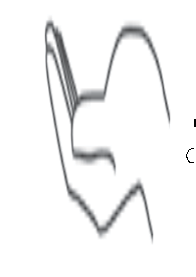 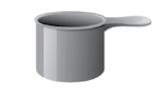 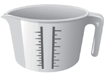 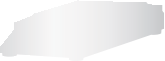 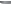 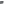 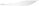 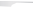 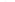 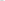 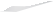 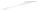 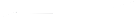 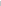 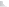 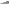 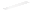 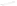 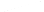 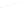 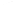 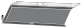 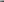 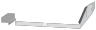 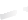 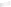 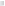 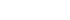 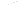 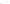 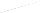 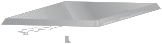 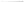 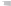 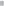 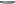 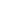 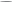 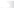 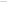 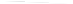 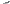 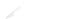 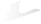 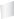 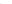 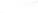 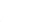 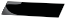 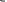 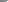 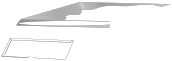 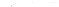 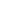 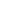 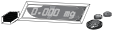 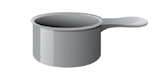 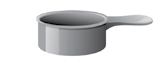 B .5 ml                                             F.  liquid measuring cup                                  J. 80 ml     C.2 ml                                               G.  hand                              K. 60 ml      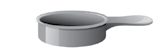   D. 1 ml                                                H.   250 ml        	         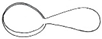 Directions:For each ingredient listed, write in the blank the combination of letters you would use for the BEST way to measure that ingredient.  In some cases, two answers may work. List all the best options.  Use the Measurement Guide for equivalents and abbreviation help.1.	 	250 ml sugar	13.  	45 ml ﬂax meal	25.  	80 ml brown sugar2.	 	1 large egg	14.  	45 ml baking powder	26.  	185 ml water3.	 	 20 ml oil	15.  	 125 ml butter	27.  	185 ml baking mix4.	 	60 ml water	16.  	375 ml grated cheese                28.  	30 ml butter5.	 	12 ml dry yeast	17.  	96 g active dry yeast	29.  	2 egg whites/56 g6.	 	160 ml cornmeal	18.  	3 medium apples (454 g)	30.  	115 g pastry ﬂour7.	 	30ml corn starch                    19.  	308 g spice mufﬁn mix	31.  	80 ml oil8.	 	dash nutmeg	20.  	4 ml ground cinnamon              32.  	a pinch of salt9.	 	60 ml corn syrup	21.  	125 ml baking cocoa	33.  	175 ml milk10.    	454 g powdered sugar        22.  	225 g cheddar cheese	34.  	250 ml applesauce11.    	1 medium zucchini	23.  	387 ml can pumpkin	35.  	1000 ml rolled oatsB